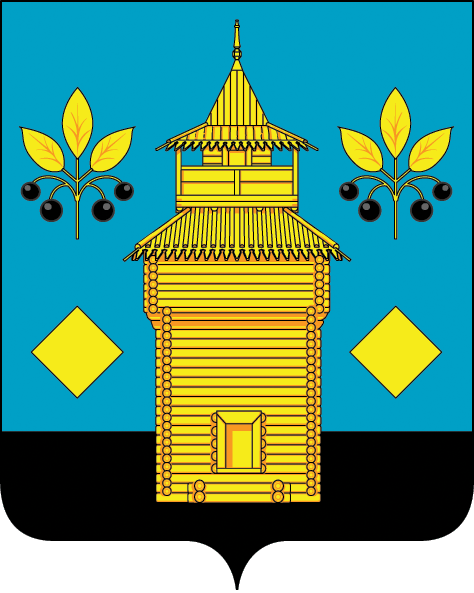 В связи с изменением объемов финансирования муниципальной программы «Сохранение и развитие культуры в Черемховском районном муниципальном образовании», руководствуясь Федеральным законом от 6 октября 2003 года № 131-ФЗ «Об общих принципах организации местного самоуправления в Российской Федерации», постановлением  администрации Черемховского районного муниципального образования от 31 августа 2018 года № 532-п «Об утверждении Порядка разработки, реализации и оценки эффективности муниципальных программ Черемховского районного муниципального образования», статьями 24, 50 Устава Черемховского районного муниципального образования, администрация Черемховского районного муниципального образованияПОСТАНОВЛЯЕТ:1. Внести в муниципальную программу «Сохранение и развитие культуры в Черемховском районном муниципальном образовании», утверждённую постановлением администрации Черемховского районного муниципального образования от 13 ноября 2017 года № 660 (с изменениями, внесенными постановлениями от 21 февраля 2018 года № 99, от 28 апреля 2018 года № 274, от  13 июля 2018 года № 445, от 7 сентября 2018 года № 548-п, от  25 октября 2018 года № 607-п, от 5 декабря 2018 года № 719-п, от 26 декабря 2018 года № 789-п, от 16 января 2019 года № 14-п, от 7 марта 2019 года № 134-п, от 3 июня 2019 года № 307-п, от 31 июля 2019 года № 402-п, от 30 сентября 2019 года № 556-п, от 6 ноября 2019 года № 650-п, от 15 ноября 2019 года № 690-п, от 26 декабря 2019 года № 810-п, от 15 января 2020 года № 13-п, от 4 февраля 2020 года № 74-п, от 10 марта 2020 года № 137-п, от 17 марта 2020 года № 157-п, от 27 июля 2020 года № 371-п, от 25 сентября 2020 года № 460-п, от  15 октября 2020 года № 524-п, от 16 октября 2020 года № 526-п, от 28 октября 2020 года № 550-п, от 25 декабря 2020 года № 679-п, от 12 февраля 2021 года № 63-п, от 11 марта 2021 года № 131-п, от 13 мая 2021 года № 239-п, от 25 июня 2021 года № 316-п, от 10 сентября 2021 года № 424-п, от 15 октября 2021 года  № 494-п, от 30 ноября 2021 года № 570-п, от 30 декабря 2021 года № 654-п, от 9 февраля 2022 года № 53-п, от 18 марта 2022 года № 127-п, от 26 апреля 2022 года № 228-п, от 7 июня 2022 года  № 316 -п, от 27 июня 2022 года № 355-п, от 28 июля 2022 № 426-п, от 19 августа 2022 года № 458-п, от 6 октября 2022 года № 556-п, от 28 октября 2022 года № 590-п, от 22 декабря 2022 года № 727-п, от 23 декабря 2022 года № 729-п, от 16 января 2023 года № 9-п, от 18 января 2023 года № 21-п, от 9 февраля 2023 года № 77-п, от 3 марта 2023 года № 119-п, от 31 марта 2023 года № 172-п, от 16 мая 2023 года № 258-п, 7 июня 2023 года № 297-п, 12 июля 2023 год № 351-п, от 21 сентября 2023 год № 526-п, от 25 октября 2023 год № 604-п, от 28 декабря 2023 год № 941-п, от 18 января 2024 года № 14-п, от 19 марта 2024 года № 280-п, от 17 апреля 2024 года № 395-п) следующие изменения:1.1. строку «Объем и источники финансирования муниципальной программы» раздела 1. «Паспорт муниципальной программы «Сохранение и развитие культуры в Черемховском районном муниципальном образовании» изложить в следующей редакции:«»;1.2. строку «Объем и источники финансирования подпрограммы» раздела 1. «Паспорт подпрограммы «Обеспечение реализации муниципальной программы и прочие мероприятия в области культуры» приложения № 2 к Программе изложить в следующей редакции:«».1.3. Приложение № 3 к муниципальной программе «Сохранение и развитие культуры в Черемховском районном муниципальном образовании» (Объем и источники финансирования муниципальной программы) изложить в редакции приложения к настоящему постановлению.2. Отделу организационной работы (Коломеец Ю.А.):2.1. внести в оригинал постановления администрации Черемховского районного муниципального образования от 13 ноября 2017 года № 660 «Об утверждении муниципальной программы «Сохранение и развитие культуры в Черемховском районном муниципальном образовании» информационную справку о дате внесения в него изменений настоящим постановлением;2.2. направить на опубликование настоящее постановление в газету «Моё село, край Черемховский» и разместить на официальном сайте Черемховского районного муниципального образования. 3. Контроль за исполнением настоящего постановления возложить на исполняющего обязанности заместителя мэра по социальным вопросам Е.А. Манзулу.Мэр района С.В. МарачПриложение к постановлению администрацииЧеремховского районного муниципального образованияот 19.06.2024 № 671-пПриложение № 3к муниципальной программе«Сохранение и развитие культуры в Черемховском районном муниципальном образовании»Объем и источники финансирования муниципальной программыРасчеты объемов финансирования мероприятий муниципальной программы подготовлены на основании данных мониторинга цен на выполнение работ и оказание услуг в соответствии со спецификой планируемых программных мероприятий, а также на основании представленных учреждениями культуры расчетов для определения нормативных затрат на оказание услуг и на содержание имущества.РОССИЙСКАЯ ФЕДЕРАЦИЯЧеремховское районное муниципальное образованиеАДМИНИСТРАЦИЯП О С Т А Н О В Л Е Н И Е19.06.2024№ 671-пЧеремховоЧеремховоО внесении изменений в муниципальную программу«Сохранение и развитие культуры в Черемховском районном муниципальномобразовании»Объем и источники финансирования муниципальной программыПо годам реализации муниципальной программы:2018 год – 45 629,18 тыс. руб.;2019 год – 51 048,22 тыс. руб.;2020 год – 54 226,21 тыс. руб.;2021 год – 60 188,60 тыс. руб.;2022 год – 66 362,50 тыс. руб.;2023 год – 72 041,06 тыс. руб.;2024 год – 91 547,66 тыс. руб.;2025 год – 62 737,88 тыс. руб.;2026 год – 59 520,16 тыс.руб.По источникам финансирования муниципальной программы:средства местного бюджета по годам реализации:2018 год – 33 898,83 тыс. руб.;2019 год – 37 440,00 тыс. руб.;2020 год – 31 439,55 тыс. руб.;2021 год – 41 029,63 тыс. руб.;2022 год – 51 464,52 тыс. руб.;2023 год – 58 030,07 тыс. руб.;2024 год – 77 921,56 тыс. руб.;2025 год – 61 622,88 тыс. руб.;2026 год – 59 316,88 тыс.руб.средства областного бюджета по годам реализации:2018 год – 11 139,52 тыс. руб.;2019 год – 13 000,59 тыс. руб.;2020 год – 22 563,56 тыс. руб.;2021 год – 17 678,48 тыс. руб.;2022 год – 14 640,58 тыс. руб.;2023 год – 13 731,82 тыс. руб.;2024 год – 13 377,56 тыс. руб.;2025 год – 970,24 тыс. руб.;2026 год – 73,25 тыс.руб.средства федерального бюджета по годам реализации:2018 год – 590,83 тыс. руб.;2019 год – 607,63 тыс. руб.;2020 год – 223,10 тыс. руб.;2021 год – 1 480,49 тыс. руб.;2022 год – 257,40 тыс.руб.;2023 год – 279,17 тыс.руб.; 2024 год – 248,54 тыс.руб.;2025 год – 144,76 тыс.руб.;2026 год – 130,23 тыс.руб.Объём и источники финансирования подпрограммыПо годам реализации муниципальной подпрограммы:2018 год – 1 702,29 тыс. руб.;2019 год – 1 746,19 тыс. руб.;2020 год – 4 025,49 тыс. руб.;2021 год – 1 960,42 тыс. руб.;2022 год – 2 217,24 тыс. руб.;2023 год – 2 775,46 тыс. руб.;2024 год – 4 675,86 тыс. руб.;2025 год – 2 283,31 тыс. руб.;2026 год – 2 177,51 тыс.руб.По источникам финансирования муниципальной подпрограммы:1) средства местного бюджета по годам реализации:2018 год – 1 702,29 тыс. руб.;2019 год – 1 275,32 тыс. руб.;2020 год – 1 230,29 тыс. руб.;2021 год – 1 329,60 тыс. руб.;2022 год – 1 694,24 тыс. руб.;2023 год – 2 349,10 тыс. руб.;2024 год – 2 739,86 тыс. руб.;2025 год – 2 283,31 тыс. руб.;2026 год – 2 177,51 тыс.руб.2) средства областного бюджета по годам реализации:2019 год – 470,86 тыс. руб.;2020 год – 2 712,10 тыс. руб.;2021 год – 630,82 тыс. руб.;2022 год – 523,00 тыс. руб.;2023 год – 426,36 тыс. руб.;2024 год – 1 936,00 тыс.руб.3) средства федерального бюджета по годам реализации:2020 год – 83,10 тыс. руб.№п/пНаименование основного мероприятияОтветствен-ный исполнитель или соисполни-тель, участники.Источники финансового обеспеченияОбъем финансирования муниципальной программы тыс. руб.Объем финансирования муниципальной программы тыс. руб.Объем финансирования муниципальной программы тыс. руб.Объем финансирования муниципальной программы тыс. руб.Объем финансирования муниципальной программы тыс. руб.Объем финансирования муниципальной программы тыс. руб.Объем финансирования муниципальной программы тыс. руб.Объем финансирования муниципальной программы тыс. руб.Объем финансирования муниципальной программы тыс. руб.№п/пНаименование основного мероприятияОтветствен-ный исполнитель или соисполни-тель, участники.Источники финансового обеспеченияВ том числе по годамВ том числе по годамВ том числе по годамВ том числе по годамВ том числе по годамВ том числе по годамВ том числе по годамВ том числе по годамВ том числе по годам№п/пНаименование основного мероприятияОтветствен-ный исполнитель или соисполни-тель, участники.Источники финансового обеспечения2018 год2019 год2020 год2021 год2022 год2023 год2024 год2025 год2026 годМуниципальная программа «Сохранение и развитие культуры в Черемховском районном муниципальном образовании» Муниципальная программа «Сохранение и развитие культуры в Черемховском районном муниципальном образовании» Муниципальная программа «Сохранение и развитие культуры в Черемховском районном муниципальном образовании» Муниципальная программа «Сохранение и развитие культуры в Черемховском районном муниципальном образовании» Муниципальная программа «Сохранение и развитие культуры в Черемховском районном муниципальном образовании» Муниципальная программа «Сохранение и развитие культуры в Черемховском районном муниципальном образовании» Муниципальная программа «Сохранение и развитие культуры в Черемховском районном муниципальном образовании» Муниципальная программа «Сохранение и развитие культуры в Черемховском районном муниципальном образовании» Муниципальная программа «Сохранение и развитие культуры в Черемховском районном муниципальном образовании» Муниципальная программа «Сохранение и развитие культуры в Черемховском районном муниципальном образовании» Муниципальная программа «Сохранение и развитие культуры в Черемховском районном муниципальном образовании» Муниципальная программа «Сохранение и развитие культуры в Черемховском районном муниципальном образовании» Муниципальная программа «Сохранение и развитие культуры в Черемховском районном муниципальном образовании» Всего по муниципальной программеОтдел по культуреВсего45 629,1851 048,2254 226,2160 188,6066 362,5072 041,0691 547,6662 737,8859 520,16Всего по муниципальной программеОтдел по культуреместный бюджет33 898,8337 440,0031 439,5541 029,6351 464,5258 030,0777 921,5661 622,8859 316,68Всего по муниципальной программеОтдел по культуреобластной бюджет11 139,5213 000,5922 563,5617 678,4814 640,5813 731,8213 377,56970,2473,25Всего по муниципальной программеОтдел по культурефедеральный бюджет590,83607,63223,101 480,49257,40279,17248,54144,76130,231.Подпрограмма «Укрепление единого культурного пространства на территории Черемховского районного муниципального образования»Подпрограмма «Укрепление единого культурного пространства на территории Черемховского районного муниципального образования»Подпрограмма «Укрепление единого культурного пространства на территории Черемховского районного муниципального образования»Подпрограмма «Укрепление единого культурного пространства на территории Черемховского районного муниципального образования»Подпрограмма «Укрепление единого культурного пространства на территории Черемховского районного муниципального образования»Подпрограмма «Укрепление единого культурного пространства на территории Черемховского районного муниципального образования»Подпрограмма «Укрепление единого культурного пространства на территории Черемховского районного муниципального образования»Подпрограмма «Укрепление единого культурного пространства на территории Черемховского районного муниципального образования»Подпрограмма «Укрепление единого культурного пространства на территории Черемховского районного муниципального образования»Подпрограмма «Укрепление единого культурного пространства на территории Черемховского районного муниципального образования»Подпрограмма «Укрепление единого культурного пространства на территории Черемховского районного муниципального образования»Подпрограмма «Укрепление единого культурного пространства на территории Черемховского районного муниципального образования»1.Всего по Подпрограмме Всего43 926,8949 302,0350 200,7158 228,1864 145,2769 265,6086 871,8060 454,5757 342,651.Всего по Подпрограмме местный бюджет32 196,5436 164,6830 209,2539 700,0349 770,2955 680,9775 181,7159 339,5757 139,171.Всего по Подпрограмме областной бюджет11 139,5212 529,729 851,4617 047,6614 117,5813 305,4611 441,56970,2473,251.Всего по Подпрограмме федеральный бюджет590,83607,63140,001 480,49257,40279,17248,54144,76130,231.1.Основное мероприятие: Музейное делоМКУК «РИКМ»Всего2 318,712 562,282 801,093 313,923 730,624 083,144 506,683 441,053 315,951.1.Основное мероприятие: Музейное делоМКУК «РИКМ»местный бюджет1 772,962 004,001 932,592 375,072 817,323 345,464 506,683 441,053 315,951.1.Основное мероприятие: Музейное делоМКУК «РИКМ»областной бюджет545,76558,27868,50938,85913,30737,680,000,000,001.1.1.Обеспечение деятельности муниципальных учрежденийМКУК «РИКМ»Всего2 311,302 500,912 754,593 222,423 523,123 951,644 491,683 421,053 421,051.1.1.Обеспечение деятельности муниципальных учрежденийМКУК «РИКМ»местный бюджет1 765,541 991,051 923,692 367,232 793,123 328,644 491,683 421,053 421,051.1.1.Обеспечение деятельности муниципальных учрежденийМКУК «РИКМ»областной бюджет545,76509,86830,90855,19730,00623,000,000,000,001.1.2.Развитие экспозиционно-выставочной деятельностиМКУК «РИКМ»ВсегоБез финансированияБез финансированияБез финансированияБез финансированияБез финансированияБез финансированияБез финансированияБез финансированияБез финансирования1.1.3.Профессиональная подготовка и повышение квалификации кадровМКУК «РИКМ»Всего7,419,876,52,512,509,5015,0020,0020,001.1.3.Профессиональная подготовка и повышение квалификации кадровМКУК «РИКМ»местный бюджет7,419,876,52,512,509,5015,0020,0020,001.1.4.Реализация мероприятий перечня проектов народных инициативМКУК «РИКМ»Всего0,0051,5040,0089,00195,00122,000,000,000,001.1.4.Реализация мероприятий перечня проектов народных инициативМКУК «РИКМ»местный бюджет3,092,405,3411,707,320,000,000,001.1.4.Реализация мероприятий перечня проектов народных инициативМКУК «РИКМ»областной бюджет48,4137,6083,66183,30114,680,000,000,001.2.Основное мероприятие: Организация библиотечного обслуживанияМКУК «МБЧР»Всего20 221,0824 822,5323 033,5225 700,7628 381,5432 091,0542 647,4127 279,6926 336,141.2.Основное мероприятие: Организация библиотечного обслуживанияМКУК «МБЧР»местный бюджет14 851,8217 819,0213 745,2418 133,6821 998,4225 489,3134 825,1927  081,3926 132,661.2.Основное мероприятие: Организация библиотечного обслуживанияМКУК «МБЧР»областной бюджет5 346,436 395,889 253,287 214,426 125,726 322,577 573,6853,5473,251.2.Основное мероприятие: Организация библиотечного обслуживанияМКУК «МБЧР»федеральный бюджет22,83607,6335,00352,65257,40279,17248,54144,76130,231.2.1.Обеспечение деятельности муниципальных учрежденийМКУК «МБЧР»Всего19 370,6721 864,0322 703,8224 631,9727 515,8430 106,8434 053,0927 026,3926 077,661.2.1.Обеспечение деятельности муниципальных учрежденийМКУК «МБЧР»местный бюджет14 771,3617 401,2313 728,4418 075,4921 915,8425 328,8434 053,0927 026,3926 077,661.2.1.Обеспечение деятельности муниципальных учрежденийМКУК «МБЧР»областной бюджет4 599,314 462,808 975,386 556,485 600,004 778,000,000,000,001.2.2.Профессиональная подготовка и повышение квалификации кадровМКУК «МБЧР»Всего4,160,000,000,000,000,000,000,000,001.2.2.Профессиональная подготовка и повышение квалификации кадровМКУК «МБЧР»местный бюджет4,160,000,000,000,000,000,000,000,001.2.3.Реализация мероприятий перечня проектов народных инициатив МКУК «МБЧР»Всего743,051 090,29240,00527,53468,001 329,460,000,000,001.2.3.Реализация мероприятий перечня проектов народных инициатив МКУК «МБЧР»местный бюджет22,2965,4214,4031,6628,0879,770,000,000,001.2.3.Реализация мероприятий перечня проектов народных инициатив МКУК «МБЧР»областной бюджет720,751 024,87225,60495,87439,921 249,690,000,000,001.2.4.Капитальный ремонт учреждений культурыМКУК «МБЧР»Всего0,00262,000,000,000,000,00237,100,000,001.2.4.Капитальный ремонт учреждений культурыМКУК «МБЧР»местный бюджет0,00262,000,000,000,000,00237,100,000,001.2.5.Подключение муниципальных общедоступных библиотек в субъектах Российской Федерации к информационно-телекоммуникационной сети «Интернет» и развитие библиотечного дела с учетом задачи расширения информационных технологий и оцифровкиМКУК «МБЧР»Всего0,001 347,300,000,000,000,000,000,000,001.2.5.Подключение муниципальных общедоступных библиотек в субъектах Российской Федерации к информационно-телекоммуникационной сети «Интернет» и развитие библиотечного дела с учетом задачи расширения информационных технологий и оцифровкиМКУК «МБЧР»местный бюджет0,0080,840,000,000,000,000,000,000,001.2.5.Подключение муниципальных общедоступных библиотек в субъектах Российской Федерации к информационно-телекоммуникационной сети «Интернет» и развитие библиотечного дела с учетом задачи расширения информационных технологий и оцифровкиМКУК «МБЧР»областной бюджет0,00745,170,000,000,000,000,000,000,001.2.5.Подключение муниципальных общедоступных библиотек в субъектах Российской Федерации к информационно-телекоммуникационной сети «Интернет» и развитие библиотечного дела с учетом задачи расширения информационных технологий и оцифровкиМКУК «МБЧР»федеральный бюджет0,00521,290,000,000,000,000,000,000,001.2.6.Государственная поддержка лучших работников сельских учреждений культурыМКУК «МБЧР»Всего0,00100,0050,00100,000,000,000,000,000,001.2.6.Государственная поддержка лучших работников сельских учреждений культурыМКУК «МБЧР»областной бюджет0,0030,0015,0020,000,000,000,000,000,001.2.6.Государственная поддержка лучших работников сельских учреждений культурыМКУК «МБЧР»федеральный бюджет0,0070,0035,0080,000,000,000,000,000,001.2.7.Модернизация библиотек в части комплектования книжных фондовМКУК «МБЧР»Всего0,000,000,00367,16397,70293,89253,05253,30258,481.2.7.Модернизация библиотек в части комплектования книжных фондовМКУК «МБЧР»местный бюджет0,000,000,0022,0354,5055,0055,0055,0055,001.2.7.Модернизация библиотек в части комплектования книжных фондовМКУК «МБЧР»областной бюджет0,000,000,0072,4885,8059,7249,5153,5473,251.2.7.Модернизация библиотек в части комплектования книжных фондовМКУК «МБЧР»федеральный бюджет0,000,000,00272,65257,40179,17148,54144,76130,231.2.8.Реализация инициативного проекта «Текущий ремонт библиотеки с. Онот»МКУК «МБЧР»Всего0,000,000,000,000,00256,690,000,000,001.2.8.Реализация инициативного проекта «Текущий ремонт библиотеки с. Онот»МКУК «МБЧР»местный бюджет0,000,000,000,000,0025,700,000,000,001.2.8.Реализация инициативного проекта «Текущий ремонт библиотеки с. Онот»МКУК «МБЧР»областной бюджет0,000,000,000,000,00230,990,000,000,001.2.9.Государственная поддержка лучших сельских учреждений культурыМКУК «МБЧР»Всего0,000,000,000,000,00104,17104,170,000,001.2.9.Государственная поддержка лучших сельских учреждений культурыМКУК «МБЧР»областной бюджет0,000,000,000,000,004,174,170,000,001.2.9.Государственная поддержка лучших сельских учреждений культурыМКУК «МБЧР»федеральный бюджет0,000,000,000,000,00100,00100,000,000,001.2.10Переоснащение муниципальных библиотек по народному стандартуМКУК «МБЧР»Всего0,000,000,000,000,000,008 000,000,000,001.2.10Переоснащение муниципальных библиотек по народному стандартуМКУК «МБЧР»местный бюджет0,000,000,000,000,000,00480,000,000,001.2.10Переоснащение муниципальных библиотек по народному стандартуМКУК «МБЧР»областной бюджет0,000,000,000,000,000,007 520,000,000,001.3.Основное мероприятие: Развитие культурно – досуговой деятельности МКУК «МКЦ АЧРМО»,Всего: 12 680,4911 707,8714 555,6218 227,7018 534,0518 874,5524 247,4816 975,2515 429,131.3.Основное мероприятие: Развитие культурно – досуговой деятельности МКУК «МКЦ АЧРМО»,местный бюджет 9 346,199 234,258 919,5911 356,0014 928,3415 329,3320 379,6016 058,5515 429,131.3.Основное мероприятие: Развитие культурно – досуговой деятельности МКУК «МКЦ АЧРМО»,областной бюджет2 766,302 473,625 531,035 743,863 605,713 545,223 867,88916,70,001.3.Основное мероприятие: Развитие культурно – досуговой деятельности МКУК «МКЦ АЧРМО»,федеральный бюджет568,000,00105,001 127,840,000,000,000,000,001.3.1.Обеспечение деятельности муниципальных учрежденийМКУК «МКЦ АЧРМО»Всего10 187,1810 704,3711 943,0413 211,1117 153,0517 706,4519 800,4815 748,0415 177,131.3.1.Обеспечение деятельности муниципальных учрежденийМКУК «МКЦ АЧРМО»местный бюджет8 109,098 401,368 135,219 315,2313 826,0514 868,4519 800,4815 748,0415 177,131.3.1.Обеспечение деятельности муниципальных учрежденийМКУК «МКЦ АЧРМО»областной бюджет2 078,092 303,013 807,833 895,883 327,002 838,000,000,000,001.3.2.Повышение объема, качества и доступности культурно-досуговых мероприятий, сохранение традиций и развитие культурного туризма МКУК «МКЦ АЧРМО»Всего1 083,75822,00677,181 843,321068,00383,70232,00232,00232,001.3.2.Повышение объема, качества и доступности культурно-досуговых мероприятий, сохранение традиций и развитие культурного туризма МКУК «МКЦ АЧРМО»местный бюджет1 083,75822,00677,181 843,321068,00383,70232,00232,00232,001.3.3.Профессиональная подготовка и повышение квалификации кадровМКУК «МКЦ АЧРМО»Всего0,000,000,007,5016,506,5015,0020,0020,001.3.3.Профессиональная подготовка и повышение квалификации кадровМКУК «МКЦ АЧРМО»местный бюджет0,000,000,007,5016,506,5015,0020,0020,001.3.4.Реализация мероприятий перечня проектов народных инициатив МКУК «МКЦ АЧРМО»Всего484,09181,50406,71165,77296,50178,002 200,000,000,001.3.4.Реализация мероприятий перечня проектов народных инициатив МКУК «МКЦ АЧРМО»местный бюджет14,5210,8924,419,9517,7910,68132,120,000,001.3.4.Реализация мероприятий перечня проектов народных инициатив МКУК «МКЦ АЧРМО»областной бюджет469,57170,61382,30155,83278,71167,322 067,880,000,001.3.5.Обеспечение развития и укрепления материально – технической базы Домов культуры в населенных пунктах с числом жителей до 50 тыс. чел.МКУК «МКЦ АЧРМО»Всего925,460,000,003 000,000,000,000,00975,210,001.3.5.Обеспечение развития и укрепления материально – технической базы Домов культуры в населенных пунктах с числом жителей до 50 тыс. чел.МКУК «МКЦ АЧРМО»местный бюджет138,820,000,00180,000,000,000,0058,510,001.3.5.Обеспечение развития и укрепления материально – технической базы Домов культуры в населенных пунктах с числом жителей до 50 тыс. чел.МКУК «МКЦ АЧРМО»областной бюджет218,640,000,001 692,160,000,000,00916,700,001.3.5.Обеспечение развития и укрепления материально – технической базы Домов культуры в населенных пунктах с числом жителей до 50 тыс. чел.МКУК «МКЦ АЧРМО»федеральный бюджет568,000,000,001 127,840,000,000,000,000,001.3.6.Субсидия на развитие домов культурыМКУК «МКЦ АЧРМО»Всего0,000,001 378,700,000,000,000,000,000,001.3.6.Субсидия на развитие домов культурыМКУК «МКЦ АЧРМО»местный бюджет0,000,0082,800,000,000,000,000,000,001.3.6.Субсидия на развитие домов культурыМКУК «МКЦ АЧРМО»областной бюджет0,000,001 295,900,000,000,000,000,000,001.3.7.Государственная поддержка лучших сельских учреждений культурыМКУК «МКЦ АЧРМО»Всего0,000,00100,000,000,000,000,000,000,001.3.7.Государственная поддержка лучших сельских учреждений культурыМКУК «МКЦ АЧРМО»областной бюджет0,000,0030,000,000,000,000,000,000,001.3.7.Государственная поддержка лучших сельских учреждений культурыМКУК «МКЦ АЧРМО»Федеральный бюджет0,000,0070,000,000,000,000,000,000,001.3.8.Государственная поддержка лучших работников сельских учреждений культурыМКУК «МКЦ АЧРМО»Всего0,000,0050,000,000,000,000,000,000,001.3.8.Государственная поддержка лучших работников сельских учреждений культурыМКУК «МКЦ АЧРМО»областной бюджет0,000,0015,000,000,000,000,000,000,001.3.8.Государственная поддержка лучших работников сельских учреждений культурыМКУК «МКЦ АЧРМО»Федеральный бюджет0,000,0035,000,000,000,000,000,000,001.3.9.Реализация инициативного проекта «Народная сцена»МКУК «МКЦ АЧРМО»Всего0,000,000,000,000,00599,900,000,000,001.3.9.Реализация инициативного проекта «Народная сцена»МКУК «МКЦ АЧРМО»местный бюджет0,000,000,000,000,0060,000,000,000,001.3.9.Реализация инициативного проекта «Народная сцена»МКУК «МКЦ АЧРМО»областной бюджет0,000,000,000,000,00539,900,000,000,001.3.10Реализация инициативного проекта «Звучим красиво»МКУК «МКЦ АЧРМО»Всего0,000,000,000,000,000,002 000,000,000,001.3.10Реализация инициативного проекта «Звучим красиво»МКУК «МКЦ АЧРМО»местный бюджет0,000,000,000,000,000,00200,000,000,001.3.10Реализация инициативного проекта «Звучим красиво»МКУК «МКЦ АЧРМО»областной бюджет0,000,000,000,000,000,001 800,000,000,001.4.Основное мероприятие: Организация дополнительного образования детей в области искусств МКУ ДО «ДШИ»Всего8 706,6110 209,359 810,4810 985,8013 499,0614 216,8615 470,2412 758,5812 261,441.4.Основное мероприятие: Организация дополнительного образования детей в области искусств МКУ ДО «ДШИ»местный бюджет6 225,587 107,415 611,837 835,2810 026,2111 516,8715 470,2412 758,5812 261,441.4.Основное мероприятие: Организация дополнительного образования детей в области искусств МКУ ДО «ДШИ»областной бюджет2 481,033 101,944 198,653 150,523 472,852 699,990,000,000,001.4.1.Обеспечение деятельности муниципальных учрежденийМКУ ДО «ДШИ»Всего8 192,218 709,959 619,4810 901,3712 775,8513 945,8715 440,2412 737,5812 240,441.4.1.Обеспечение деятельности муниципальных учрежденийМКУ ДО «ДШИ»местный бюджет6 196,187 003,915 580,627 810,479 958,8511 480,8715 440,2412 737,5812 240,441.4.1.Обеспечение деятельности муниципальных учрежденийМКУ ДО «ДШИ»областной бюджет1 996,031 706,044 038,863 090,902 817,002 465,000,000,000,001.4.2.Поддержка одаренных детей и талантливой молодежиМКУ ДО «ДШИ»Всего14,4014,4021,0021,0021,0021,0021,0021,0021,001.4.2.Поддержка одаренных детей и талантливой молодежиМКУ ДО «ДШИ»местный бюджет14,4014,4021,0021,0021,0021,0021,0021,0021,001.4.3.Профессиональная подготовка и повышение квалификации кадровМКУ ДО «ДШИ»Всего0,000,000,000004,500,009,000,000,001.4.3.Профессиональная подготовка и повышение квалификации кадровМКУ ДО «ДШИ»местный бюджет0,000,004,500,009,000,000,001.4.4.Реализация мероприятий перечня проектов народных инициатив МКУ ДО «ДШИ»Всего500,001 485,00170,0063,43218,99249,990,000,000,001.4.4.Реализация мероприятий перечня проектов народных инициатив МКУ ДО «ДШИ»местный бюджет15,0089,1010,203,8113,1415,000,000,000,001.4.4.Реализация мероприятий перечня проектов народных инициатив МКУ ДО «ДШИ»областной бюджет485,001 395,90159,8059,62205,85234,990,000,000,001.4.5.Укрепление материально-технической базы детских художественных школ, и детских школ искусств, осуществляющих образовательную деятельность по дополнительным предпрофессиональным программам в области изобразительного искусства  МКУ ДО «ДШИ»Всего0,000000,000,00478,720,000,000,000,001.4.5.Укрепление материально-технической базы детских художественных школ, и детских школ искусств, осуществляющих образовательную деятельность по дополнительным предпрофессиональным программам в области изобразительного искусства  МКУ ДО «ДШИ»местный бюджет0,000,000,000,0028,720,000,000,000,001.4.6.Осуществление мероприятий по капитальному ремонту здания МКУ ДО «ДШИ п. Михайловка»МКУ ДО «ДШИ»Всего 0,000,000,000,000,000,000,000,000,001.4.6.Осуществление мероприятий по капитальному ремонту здания МКУ ДО «ДШИ п. Михайловка»МКУ ДО «ДШИ»местный бюджет 0,000,000,000,000,000,000,000,000,001.4.6.Осуществление мероприятий по капитальному ремонту здания МКУ ДО «ДШИ п. Михайловка»МКУ ДО «ДШИ»областной бюджет 0,000,000,000,000,000,000,000,000,002.Подпрограмма «Обеспечение реализации муниципальной программы и прочие мероприятия в области культуры»Подпрограмма «Обеспечение реализации муниципальной программы и прочие мероприятия в области культуры»Подпрограмма «Обеспечение реализации муниципальной программы и прочие мероприятия в области культуры»Подпрограмма «Обеспечение реализации муниципальной программы и прочие мероприятия в области культуры»Подпрограмма «Обеспечение реализации муниципальной программы и прочие мероприятия в области культуры»Подпрограмма «Обеспечение реализации муниципальной программы и прочие мероприятия в области культуры»Подпрограмма «Обеспечение реализации муниципальной программы и прочие мероприятия в области культуры»Подпрограмма «Обеспечение реализации муниципальной программы и прочие мероприятия в области культуры»Подпрограмма «Обеспечение реализации муниципальной программы и прочие мероприятия в области культуры»Подпрограмма «Обеспечение реализации муниципальной программы и прочие мероприятия в области культуры»Подпрограмма «Обеспечение реализации муниципальной программы и прочие мероприятия в области культуры»Подпрограмма «Обеспечение реализации муниципальной программы и прочие мероприятия в области культуры»2.Всего по ПодпрограммеВсего1 702,291 746,194 025,491 960,422 217,242 775,464 675,862 283,312 177,512.Всего по Подпрограммеместный бюджет1 702,291 275,321 230,291 329,601 694,242 349,102 739,862 283,312 177,512.Всего по Подпрограммеобластной бюджет0,00470,862712,10630,82523,00426,361 936,000,000,002.Всего по ПодпрограммеФедеральный бюджет0,000,0083,100,000,000,000,000,000,002.1.Основное мероприятие: Муниципальное управление в сфере культурыОтдел по культуреВсего1 702,291 746,191 913,581 960,422 217,242 775,462 739,862 283,312 177,512.1.Основное мероприятие: Муниципальное управление в сфере культурыОтдел по культуреместный бюджет1 702,291 275,321 223,581 329,601 694,242 349,102 739,862 283,312 177,512.1.Основное мероприятие: Муниципальное управление в сфере культурыОтдел по культуреобластной бюджет0,00470,86690,00630,82523,00426,360,000,000,002.1.1.Обеспечение деятельности отдела культурыОтдел по культуреВсего1 702,291 746,191 913,581 960,422 217,242 775,462 739,862 283,312 177,512.1.1.Обеспечение деятельности отдела культурыОтдел по культуреместный бюджет1 702,291 275,321 223,581 329,601 694,242 349,102 739,862 283,312 177,512.1.1.Обеспечение деятельности отдела культурыОтдел по культуреобластной бюджет0,00470,86690,00630,82523,00426,360,000,000,002.2.Основное мероприятие:Восстановление (ремонт, реставрация, благоустройство) воинских захоронений на территории Иркутской областиАдминистрация ЧРМОВсего0,000,00111,920,000,000,000,000,000,002.2.Основное мероприятие:Восстановление (ремонт, реставрация, благоустройство) воинских захоронений на территории Иркутской областиАдминистрация ЧРМОместный бюджет0,000,006,720,000,000,000,000,000,002.2.Основное мероприятие:Восстановление (ремонт, реставрация, благоустройство) воинских захоронений на территории Иркутской областиАдминистрация ЧРМОобластной бюджет0,000,0022,100,000,000,000,000,000,002.2.Основное мероприятие:Восстановление (ремонт, реставрация, благоустройство) воинских захоронений на территории Иркутской областиАдминистрация ЧРМОфедеральный бюджет0,000,0083,100,000,000,000,000,000,002.2.1.Расходные обязательства муниципальных образований Иркутской области на восстановление (ремонт, реставрация, благоустройство) воинских захоронений на территории Иркутской областиАдминистрация ЧРМОВсего 0,000,00111,920,000,000,000,000,000,002.2.1.Расходные обязательства муниципальных образований Иркутской области на восстановление (ремонт, реставрация, благоустройство) воинских захоронений на территории Иркутской областиАдминистрация ЧРМОместный бюджет0,000,006,720,000,000,000,000,000,002.2.1.Расходные обязательства муниципальных образований Иркутской области на восстановление (ремонт, реставрация, благоустройство) воинских захоронений на территории Иркутской областиАдминистрация ЧРМОобластной бюджет0,000,0022,100,000,000,000,000,000,002.2.1.Расходные обязательства муниципальных образований Иркутской области на восстановление (ремонт, реставрация, благоустройство) воинских захоронений на территории Иркутской областиАдминистрация ЧРМОфедеральный бюджет0,000,0083,100,000,000,000,000,000,002.3.Основное мероприятие:Предоставление межбюджетных трансфертов в сфере культурыОтдел по культуреВсего 0,000,002000,000,000,000,001 936,000,000,002.3.Основное мероприятие:Предоставление межбюджетных трансфертов в сфере культурыОтдел по культуреместный бюджет0,000,000,000,000,000,000,000,000,002.3.Основное мероприятие:Предоставление межбюджетных трансфертов в сфере культурыОтдел по культуреобластной бюджет0,000,002000,000,000,000,001 936,000,000,002.3.1.Восстановление мемориальных сооружений и объектов, увековечивающих память погибших при защите ОтечестваОтдел по культуреВсего 0,000,002000,000,000,000,001 936,000,000,002.3.1.Восстановление мемориальных сооружений и объектов, увековечивающих память погибших при защите ОтечестваОтдел по культуреместный бюджет0,000,000,000,000,000,000,000,000,002.3.1.Восстановление мемориальных сооружений и объектов, увековечивающих память погибших при защите ОтечестваОтдел по культуреобластной бюджет0,000,002000,000,000,000,001 936,000,000,00